                                                                              Cagliari, 3 Novembre 2016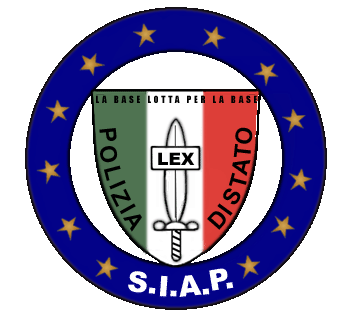 SINDACATO ITALIANO APPARTENENTI POLIZIASegreteria Provinciale CagliariViale Buoncammino,11email: cagliari@siap-polizia.itTel/fax 070-660731 6006463                                                                                                              n. 93A /Seg. Prv. 2016 		_____      AL SIG. QUESTORE                                                                                                    CAGLIARI                            AL SIG. DIRIGENTE COMPARTIMENTO POLSTRADA                                        CAGLIARIAL SIG. DIRIGENTE XIII REPARTO MOBILE "SARDEGNA"                              CAGLIARIAL SIG. DIRIGENTE POLIZIA DI FRONTIERA                                                      CAGLIARIAL SIG. DIRIGENTE COMPARTIMENTO POLFER                                                CAGLIARIAL SIG. DIRIGENTE COMPARTIMENTO POLIZIA POSTALE                             CAGLIARI                          AL SIG. DIRIGENTE V.E.C.A. REGIONALE                                                            CAGLIARI	             AL SIG. DIRIGENTE ZONA TELECOMUNICAZIONI                                            CAGLIARI		AL SIG. DIRETTORE AUTOCENTRO REGIONALE DELLA P. S.                        CAGLIARI		AL SIG. DIRIGENTE POLIZIA SCIENTIFICA REGIONALE                                  CAGLIARI                          AL SIG. DIRIGENTE NOP SARDEGNA                                                                    CAGLIARI		AL SIG. DIRIGENTE UFFICIO IMMIGRAZIONE                                                    CAGLIARIOGGETTO: Comunicazione Variazione Organigramma Segreteria Provinciale Siap                        Comunicazione.	Si comunica che a partire dalla data odierna il Sig. Massimo Vargiu non fa piu’ parte della Segreteria di questa O.S., pertanto l’ Organigramma  della Segreteria Provinciale Siap sarà il seguente:______ORGANIGRAMMA SEGRETERIA PROVINCIALE:SEGRETERIA SEZIONALE U.P.G.S.P:SEGRETERIA DI BASE UFFICIO DIGOS:SEGRETERIA SEZIONALE UFFICIO DI GABINETTO SEGRETERIA DI BASE UTL:SEGRETERIA SEZIONALE TERRITORIALE COMMISSARIATO P.S. QUARTU S.ELENA SEGRETERIA SEZIONALE TERRITORIALE SULCIS IGLESIENTESEGRETERIA DI BASE COMMISSARIATO P.S. SANT’AVENDRACEDISTACCAMENTO  POLSTRADA CARBONIA:SEGRETERIA DI BASE DISTACCAMENTO POLSTRADA DI MURAVERADISTACCAMENTO POLSTRADA SANLURISEGRETERIA SEZIONALE XIII REPARTO MOBILE “SARDEGNA”SEGRETERIA DI BASE COMPARTIMENTO POLIZIA FERROVIARIA DI CAGLIARISEGRETERIA DI BASE SQUADRA MOBILE.GABINETTO REGIONALE POLIZIA SCIENTIFICASEGRETERIA DI BASE POLFRONTIERA MARITTIMA E AEREA DI CAGLIARIUFFICIO SANITARIOSEGRETERIA DI BASE VECA REGIONALESEGRETERIA DI BASE UFFICIO IMMIGRAZIONEDIREZIONE PROVINCIALECordiali saluti.                                                                                               IL SEGRETARIO PROVINCIALE                                                                                                               Mauro ARESUP.S. originale firmato agli atti1Sig.ARESUMAUROSEG. PROVINCIALEQUESTURA SQUADRA  MOBILE         (CA)2“SECCIIGNAZIOSEG. PROV. AGGIUNTO VICARIOCOMM.TO QUARTU S.ELENA             3“DI SANTOLUIGISEGR. PROV.LE AGGIUNTODIST. POLSTRADA CARBONIA4“PORCEDDUMIRKOVICE SEGR. PROV.LE13° REPARTO MOBILE                        5“TAVOLACCIMARCO“POLFRONTIERA (ELMAS)                     6“ATZERIFRANCESCOSEGR AMM.VOCOMP. POLPOST                                  7SANNIASEBASTIANOQUESTURA  UPG e SP8Sig.BRUNIALDOSEG. DI BASEQUESTURA UFFICIO DIGOS9Sig.ROGGIOCARLOSEG. DI BASEQUESTURA UFFICIO DI GABINETTO10Sig.LAURIASERGIOSEG. DI BASEQUESTURA UFFICIO DI GABINETTO11Sig.BERTONEANDREASEG. DI BASEQUESTURA UFFICIO UTL              (CA)12Sig.raGUGLIELMONESABRINASEG. DI BASEQUESTURA UFFICIO UTL              (CA)13Sig.SERRELIALESSANDROSEGR. DI BASECOMM.TO QUARTU S. ELENA14“SUERGIUMASSIMILIANOSEGR.. Di BASE“15Sig.NAIMOLISTEFANOSEG. SezionaleCOMM.TO P.S. IGLESIAS16Sig.SBARDELLACLAUDIOSEG. DI BASECOMM.TO P.S. CARBONIA17SigCICCILLONICHRISTIANSegr. Di BaseCOMM.TO P.S. IGLESIAS18S.raMADAUSILVIASeg. di  baseCOMM.TO P.S. IGLESIAS19Sig. FADDAVincenzoSEG. DI BASECOMM.TO P.S. CARBONIA20Sig.CADDEOLUIGISEG. DI BASECOMM.TO P.S. SANT’AVENDRACE21“MAIELLAROROBERTO         “DIST.TO POLSTRADA CARBONIA22Sig.CASULA IVANOSEG. DI BASEDIST. POLSTRADA MURAVERA23Sig.CAUROBERTO          “DIST.TO POLSTRADA SANLURI24Sig.MARONGIUFABRIZIOSEG. SEZIONALEXIII REPARTO MOBILE25“SURCISGIUSEPPEDEL. DI BASE“26“RANDAZZOSERGIODEL. DI BASE“27“LONGOBARDIMICHELEDEL. DI BASE“28“COSSUTONYDEL. DI BASE“29Sig.PIBIAANDREASEG. DI BASECOMP. POLFER           CAGLIARI30Sig.SANNAGIANPIETROSEG. DI BASESQUADRA MOBILE31S.raDE NINNOSILVIASEG. DI BASE“32“GAMBONIALBERTO        “GAB. REG.LE POLIZIA SCIENTIFICA33Sig.CURRELIMOSE’DEL. DI BASE   POLFRONTIERA  ELMAS   (CA)34S.raSANNAMARIA CARMELADELAGATOUFFICIO SANITARIO35Sig.TOPAZZINIFRANCODEL. DI BASE   VECA REGIONALE   (CA)36S.raLISCISARA’DEL. DI BASE   UFFICIO IMMIGRAZIONE   (CA)37Sig.MARTELLIMASSIMO   COMM.TO QUARTU S. ELENA38Sig. COCCOFABRIZIOXIII REPARTO MOBILE39Sig.PITTAUGIANCARLOXIII REPARTO MOBILE